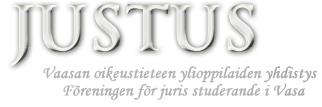 Nimi / Namn : _______________________________________________________________Puh. / Tel. : __________________________________________________________________Selvitys / Förklaring : _____________________________________________________________________________________________________________________________________Tilinumero / Konto : _______________________________________________________Kulut / Kostnader : _________________________________________________________Liitä anomukseen kaikki kuitit korvauksiin liittyen.Bifoga alla kvittor som hör till begäran.Talousvastaava täyttää / Ekonomiansvarig fyller :Hyväksytty                                                           Maksettu_   _    _    _    _    _    _    _    _    _    _    _    _    _    _    _    _    _    _    _    _    _    _    _    KUITTI MATKAKORVAUKSEN JÄTTÄMISESTÄNimi: / Namn:  ______________________________________Päivämäärä: _________________________________________Kulut / Kostnader: __________________________________